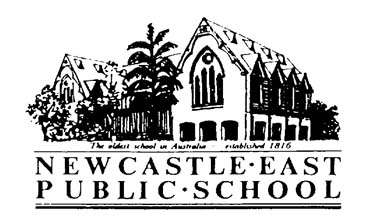 Consent FormNewcastle Writers Festival- with Tristan BancksDear Parents/Caregivers,Please find below information regarding an excursion for students in 5/6T to attend an author presentation as part of the Newcastle Writers Festival. Tristan will take students behind the scenes of his new crime mystery novel "The Fall" and his CBCA Honour book "Two wolves". The presentation will be full of laughs and valuable tips on how students can use their own lives to feed their stories.Please return the note to the school office, before Friday 23rd March, 2018.Permission and Medical Note“Newcastle Writers Festival - at Newcastle City Hall – Friday 6th AprilI give permission for my child__________________________________________of class _______ to attend The Newcastle Writers Festival presentation at Newcastle City Hall on Friday 6th April, 2018.Signed: ________________________________________                                                     Date: ___________Special Needs of my child: ___________________________________________________________________Activity:Newcastle Writers FestivalVenue:Newcastle City Hall, Hunter RoomDate:Friday 6th April: 9:30- 10:15Classes Involved:5/6TCost:Free Travel will be by:Walking Supervision:Class Teachers Uniform/Equipment:Children are to wear school uniform.A broad-brimmed school hat while walking. 